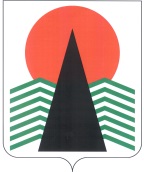 АДМИНИСТРАЦИЯ  НЕФТЕЮГАНСКОГО  РАЙОНАпостановлениег.НефтеюганскО внесении изменений в постановление администрации Нефтеюганского района 
от 24.04.2018 № 600-па-нпа «Об утверждении порядка накопления твердых коммунальных отходов (в том числе их раздельного накопления) в Нефтеюганском районе	В соответствии с Федеральными законами от 24.06.1998 № 89-ФЗ «Об отходах производства и потребления», от 06.10.2003 № 131-ФЗ «Об общих принципах организации местного самоуправления в Российской Федерации», руководствуясь постановлением Правительства Российской Федерации от 12.11.2016 № 1156 
«Об обращении с твердыми коммунальными отходами и внесении изменения 
в постановление Правительства Российской Федерации от 25 августа 2008 г. № 641», Законом Ханты-Мансийского автономного округа – Югры от 17.11.2016 № 79-оз 
«О наделении органов местного самоуправления муниципальных образований Ханты-Мансийского автономного округа – Югры отдельными государственными полномочиями в сфере обращения с твердыми коммунальными отходами» 
п о с т а н о в л я ю:Внести в пункт 2.3 раздела 2 приложения к постановлению администрации Нефтеюганского района от 24.04.2018 № 600-па-нпа «Об утверждении порядка накопления твердых коммунальных отходов (в том числе их раздельного накопления) в Нефтеюганском районе» следующие изменения:Подпункт 2.3.2 изложить в следующей редакции:	«2.3.2. Места (площадки) накопления ТКО на территории поселений Нефтеюганского района создаются органами местного самоуправления соответствующего поселения, на межселенной территории – органами местного самоуправления Нефтеюганского района, за исключением установленных законодательством Российской Федерации случаев, когда обязанность лежит 
на других лицах.	Лица, на которых лежит обязанность по созданию места (площадки) накопления твердых коммунальных отходов, согласовывают создание места (площадки) накопления твердых коммунальных отходов с органом местного самоуправления на основании письменной заявки, форма которой устанавливается органом местного самоуправления.». Подпункт 2.3.3 дополнить абзацем вторым следующего содержания:«Лица, ответственные за содержание контейнерных площадок, специальных площадок для складирования КГО, обязаны обеспечить ежедневную уборку контейнерной площадки и прилегающей к ней территории в радиусе не менее 
5 метров, очистку от снега и льда, отходов, размещенных за пределами контейнеров, содержание в исправном состоянии контейнеров, свободный доступ к контейнерам.».Подпункты 2.3.12 - 2.3.14 изложить в следующей редакции:«2.3.12. Содержание контейнерной площадки и территории, прилегающей 
к месту погрузки отходов, осуществляется собственниками ТКО, лицами, осуществляющими управление многоквартирным домом, для сбора твердых коммунальных отходов для которых контейнерная площадка предназначена.	2.3.13. Обязанность по строительству, ремонту, содержанию и сохранности контейнерных площадок для накопления твердых коммунальных отходов 
в садоводческих, огороднических и дачных некоммерческих объединениях граждан, гаражно-строительных кооперативах возлагается на их органы управления.	2.3.14. Лица, ответственные за содержание контейнерных площадок, специальных площадок для складирования КГО, обязаны обеспечить размещение 
на них информации о собственнике контейнерных площадок, а также об организации, осуществляющей вывоз отходов с данной площадки, телефона для обращений 
и графика вывоза отходов.Запрещается заполнять контейнеры для накопления ТКО со стороны других собственников ТКО, не указанных в договоре на оказание услуг обращению с ТКО, заключенном на данные контейнеры. Контроль за заполнением контейнеров осуществляется собственниками ТКО, для накопления ТКО которых они предназначены в соответствии с договором на оказание услуг обращению с ТКО.	Запрещается складирование ТКО вне пределов контейнеров и контейнерных площадок на прилегающей территории или в контейнеры, не предназначенные 
для конкретных видов отходов.».Настоящее постановление подлежит официальному опубликованию 
в газете «Югорское обозрение» и размещению на официальном сайте органов местного самоуправления Нефтеюганского района.Настоящее постановление вступает в силу после официального опубликования, за исключением особенностей, установленных подпунктом 1.1 пункта 1 настоящего постановления, действие которого применяется с 01.01.2019.Контроль за выполнением постановления возложить на директора департамента строительства и жилищно-коммунального комплекса – заместителя главы Нефтеюганского района Кошакова В.С.Глава района 					 		Г.В.Лапковская01.02.2019№ 205-па-нпа№ 205-па-нпа